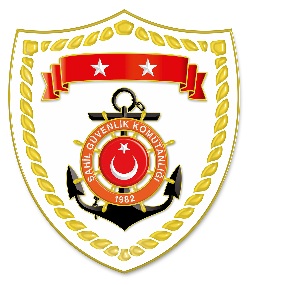 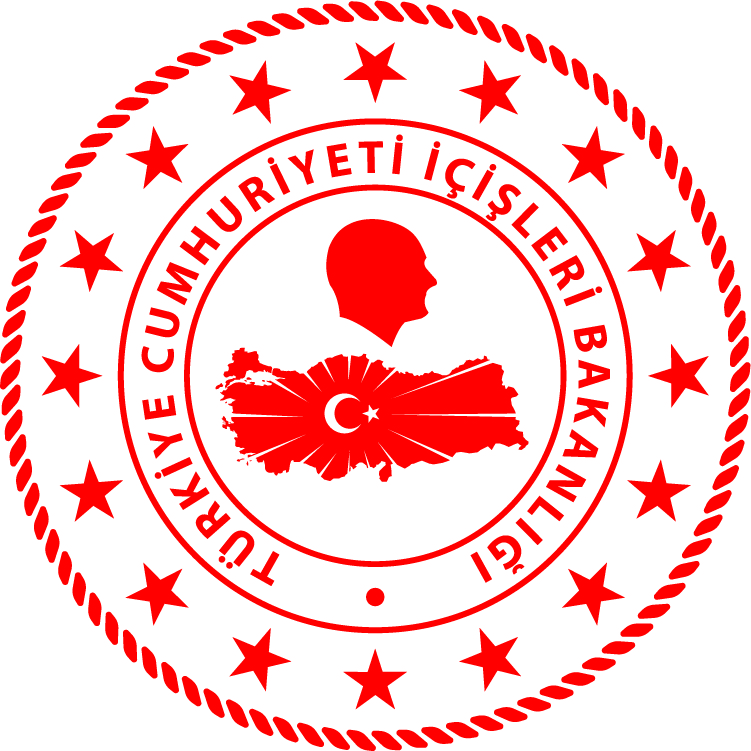 CG Marmara and Turkish Straits Regional CommandCG Aegean Sea Regional Command*Statistical information given in the table may vary because they consist of data related incidents which were occured and  turned into search and  rescue operations. The exact numbers at the end of the related month is  avaliable on  sg.gov.tr/irregular-migration-statisticsNUDATELOCATION/PLACE AND TIMEIRREGULAR MIGRATION ASSETTOTAL NUMBER OF APPREHENDED FACILITATORS/SUSPECTTOTAL NUMBER OF APPREHENDED 
MIGRANTS/PERSONNATIONALITY OF APPREHENDED 
MIGRANTS/PEOPLE ON THE BASIS OF DECLARATION104 August 2022Off the Coast of İSTANBUL/Arnavutköy00.30Fishing Boat1 Iraq3721 Afghanistan, 6 Bangladesh, 
5 Syria, 3 Yemen, 2 Palestine         NUDATELOCATION/PLACE AND TIMEIRREGULAR MIGRATION ASSETTOTAL NUMBER OF APPREHENDED FACILITATORS/SUSPECTTOTAL NUMBER OF APPREHENDED 
MIGRANTS/PERSONNATIONALITY OF APPREHENDED 
MIGRANTS/PEOPLE ON THE BASIS OF DECLARATION104 August 2022Off the Coast of MUĞLA/Marmaris08.25Fiber Boat1 Türkiye3333 Syria204 August 2022ÇANAKKALE/Ayvacık10.42On Land-1313 Afghanistan304 August 2022Off the Coast of İZMİR/Dikili17.55Inflatable Boat-1913 Yemen, 6 Eritrea